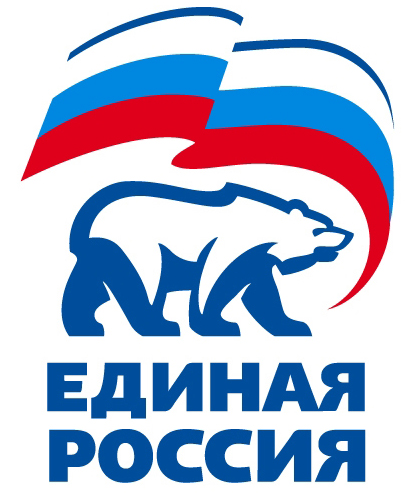  360017, Кабардино-Балкарская Республика, г. Нальчик, ул. Балкарская/Хуранова, 7/9, тел.:+7(8662)400 230, факс: +7(8662)400 230, E-mail: kbro_edinros@mail.ruПРОЕКТРЕШЕНИЕ №281г.о. Нальчик                                                                                      13 мая 2024 годаОб исключении из списка кандидатов предварительного голосования по кандидатурам                                                  для последующего выдвижения от Партии «ЕДИНАЯ РОССИЯ» кандидатами в депутаты Парламента Кабардино-Балкарской Республики седьмого созываВ соответствии с требованиями подпункта 6 пункта 8 статьи 13 Положения  о порядке проведения предварительного голосования по кандидатурам для последующего выдвижения от Партии «ЕДИНАЯ РОССИЯ» вместе с заявлением о включении в состав кандидатов предварительного голосования кандидатами должна быть представлена справка о наличии (отсутствии) судимости и (или) факта уголовного преследования либо о прекращении уголовного преследования. При этом справка о наличии (отсутствии) судимости и (или) факта уголовного преследования либо о прекращении уголовного преследования может быть представлена в течение 30 дней со дня выдвижения, но не позднее срока окончания выдвижения.В соответствии с пунктом 7 статьи 14 Положения о порядке проведения предварительного голосования по кандидатурам для последующего выдвижения от Партии «ЕДИНАЯ РОССИЯ» кандидатами в депутаты законодательных органов субъектов Российской Федерации Организационный комитет РЕШИЛ:Исключить кандидатов предварительного голосования согласно приложению к настоящему решению из списка кандидатов предварительного голосования по кандидатурам для последующего выдвижения от Партии «ЕДИНАЯ РОССИЯ» кандидатами в депутаты Парламента Кабардино-Балкарской Республики седьмого созыва по Кабардино-Балкарскому единому избирательному округу.Направить настоящее решение в Президиум Генерального совета Партии «ЕДИНАЯ РОССИЯ» для согласования.Направить настоящее решение в Президиум Регионального политического совета Кабардино-Балкарского регионального отделения Партии «ЕДИНАЯ РОССИЯ».Контроль исполнения настоящего решения возложить на Парафилова Дмитрия Валерьевича.ПредседательОрганизационного комитета              К.В. Коков